Karnataka State Jamia Millia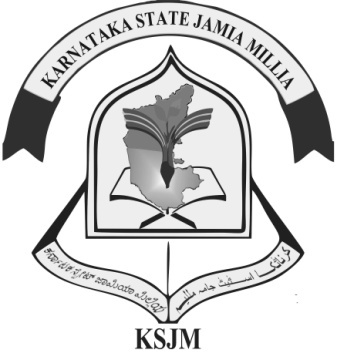 State’s Madresa: A Linguistic Minority Educational IntistutionADMISSION FORM                 Appl. No.YEAR: 20…......1st / 2nd SESSIONPlease read carefully IMPORTANT INSTRUCTIONS TO CANDIDATES before filling up. (No column should be left blank) (WRITE IN BLOCK LETTERS) (in case of late fee, please add the late fees amount to the Demand Draft)Candidates are advised to write their Name, Application No, Study Center Code & Study Center Name and programme applied for, without fail, at the back of the Bank Drafts.Declaration by the Candidate : I acknowledge to have fully read the prospectus and certify that I have understood all the provisions indicated therein. I certify that I am qualified for the program as indicated in the prospectus. I hereby certify that all particulars stated by me in application are true to the best of my knowledge and belief. I understand that my admission is liable to be cancelled if I suppress or distort any information furnished in my application. I understand that KSJM reserves the right to modify/ delete the syllabi, program structure, rules and regulations, as and when required. I understand fees once paid will not be refunded. I understand that the KSJM reserves the right to cancel the admission without assigning any reason. Place:…………………. Date:………………….                                                                                                                      Signature of the CandidateSTUDY CENTREI certify that I have personally verified the original certificates and the attached documents including DD's. I certify that the candidate fulfill the eligibility criteria as per Admission Qualification norms prescribed in the prospectus. I shall be held responsible for any kind of litigation with regards to services. Place:…………………. Date: ………………….                                        Study Centre Seal                                            Signature of Co-ordinatorFOR OFFICE USEStudent Name………………………………………………………………………………..     VerifiedByNote: 1. Candidates are required to attach the following documents with this form: a) Attested photocopies of the Certificates/Detailed Marks Cards of the qualifying exams. b) Crossed DDs (2nos). c) Identity Card (Duly filled & photograph pasted by the candidate) and attested by study center co-ordinator d) Candidates are advised to collect the candidate Copy of the Receipt for Admission from the Study CentersProgram Name:Program Name:Program Name:ATTACH HERE PASSPORT SIZE PHOTOGRAPHATTACH HERE PASSPORT SIZE PHOTOGRAPHATTACH HERE PASSPORT SIZE PHOTOGRAPHSem/year:Sem/year:Sem/year:ATTACH HERE PASSPORT SIZE PHOTOGRAPHATTACH HERE PASSPORT SIZE PHOTOGRAPHATTACH HERE PASSPORT SIZE PHOTOGRAPHStudy Center Code:Study Center Code:Study Center Code:ATTACH HERE PASSPORT SIZE PHOTOGRAPHATTACH HERE PASSPORT SIZE PHOTOGRAPHATTACH HERE PASSPORT SIZE PHOTOGRAPHStudy Center Name:Study Center Name:Study Center Name:ATTACH HERE PASSPORT SIZE PHOTOGRAPHATTACH HERE PASSPORT SIZE PHOTOGRAPHATTACH HERE PASSPORT SIZE PHOTOGRAPHStudent DetailsStudent DetailsName in Block LettersName in Block LettersName in Block LettersStudent DetailsStudent DetailsMobile NumberMobile NumberMobile NumberStudent DetailsStudent DetailsEmail IDEmail IDEmail IDStudent DetailsStudent DetailsBlood groupBlood groupBlood groupStudent DetailsStudent DetailsGenderGenderGenderMale:          :  	Female: Male:          :  	Female: Male:          :  	Female: Male:          :  	Female: Male:          :  	Female: Male:          :  	Female: Male:          :  	Female: Male:          :  	Female: Male:          :  	Female: Male:          :  	Female: Male:          :  	Female: Male:          :  	Female: Male:          :  	Female: Male:          :  	Female: Student DetailsStudent DetailsDate of BirthDate of BirthDate of BirthFather’s DetailsFather’s DetailsNameNameNameFather’s DetailsFather’s DetailsMobile numberMobile numberMobile numberFather’s DetailsFather’s DetailsOccupation Occupation Occupation Father’s DetailsFather’s DetailsYearly income Yearly income Yearly income Mother’s DetailsMother’s DetailsNameNameNameMother’s DetailsMother’s DetailsMobile numberMobile numberMobile numberMother’s DetailsMother’s DetailsOccupation Occupation Occupation Mother’s DetailsMother’s DetailsYearly income Yearly income Yearly income Category and CastCategory and CastCategory and CastCategory and CastCategory and CastSCSTCat 1Cat 1Cat 2ACat 2ACat 2ACat 2BCat 2BCat 3ACat 3ACat 3ACat 3BGMCategory and CastCategory and CastCategory and CastCategory and CastCategory and CastCategory and CastCategory and CastCategory and CastCategory and CastCategory and CastCast:-Cast:-Cast:-Cast:-Cast:-Cast:-Cast:-Cast:-Cast:-Cast:-Cast:-Cast:-Cast:-Cast:-Address  for  Correspondence:Address  for  Correspondence:Address  for  Correspondence:Address  for  Correspondence:Address  for  Correspondence:Permanent Address:Permanent Address:Permanent Address:Permanent Address:Permanent Address:Permanent Address:Permanent Address:Permanent Address:Permanent Address:Permanent Address:Permanent Address:Permanent Address:Permanent Address:Permanent Address:Name of the last studied InstructionName of the last studied InstructionName of the last studied InstructionName of the last studied InstructionName of the last studied InstructionDetail of  previous Examination & Marks obtained :Detail of  previous Examination & Marks obtained :Detail of  previous Examination & Marks obtained :Detail of  previous Examination & Marks obtained :Detail of  previous Examination & Marks obtained :Exam Passed:Exam Passed:Exam Passed:Exam Passed:Exam Passed:Exam Passed:Exam Passed:Exam Passed:Detail of  previous Examination & Marks obtained :Detail of  previous Examination & Marks obtained :Detail of  previous Examination & Marks obtained :Detail of  previous Examination & Marks obtained :Detail of  previous Examination & Marks obtained :Year of passed:Year of passed:Year of passed:Year of passed:Year of passed:Year of passed:Year of passed:Year of passed:Detail of  previous Examination & Marks obtained :Detail of  previous Examination & Marks obtained :Detail of  previous Examination & Marks obtained :Detail of  previous Examination & Marks obtained :Detail of  previous Examination & Marks obtained :Register  No.Register  No.Register  No.Register  No.Register  No.Register  No.Register  No.Register  No.Detail of  previous Examination & Marks obtained :Detail of  previous Examination & Marks obtained :Detail of  previous Examination & Marks obtained :Detail of  previous Examination & Marks obtained :Detail of  previous Examination & Marks obtained :University/Board/InstituteUniversity/Board/InstituteUniversity/Board/InstituteUniversity/Board/InstituteUniversity/Board/InstituteUniversity/Board/InstituteUniversity/Board/InstituteUniversity/Board/InstituteDetail of  previous Examination & Marks obtained :Detail of  previous Examination & Marks obtained :Detail of  previous Examination & Marks obtained :Detail of  previous Examination & Marks obtained :Detail of  previous Examination & Marks obtained :Class(%)Class(%)Class(%)Class(%)Class(%)Class(%)Class(%)Class(%)Details of Course intended to JoinDetails of Course intended to JoinDetails of Course intended to JoinDetails of Course intended to JoinCourse Name Course Name Course Name Course Name Details of Course intended to JoinDetails of Course intended to JoinDetails of Course intended to JoinDetails of Course intended to JoinMediumMediumMediumMediumDetails of Course intended to JoinDetails of Course intended to JoinDetails of Course intended to JoinDetails of Course intended to JoinLanguagesLanguagesLanguagesLanguages1 1 1 1 1 1 1 2 2 2 2 Details of Course intended to JoinDetails of Course intended to JoinDetails of Course intended to JoinDetails of Course intended to JoinSubjectSubjectSubjectSubjectSubjectSubjectSubjectSubjectSubjectSubjectSubjectSubjectSubjectSubjectSubjectDetails of Course intended to JoinDetails of Course intended to JoinDetails of Course intended to JoinDetails of Course intended to Join11111112222Details of Course intended to JoinDetails of Course intended to JoinDetails of Course intended to JoinDetails of Course intended to Join33333334444Details of Course intended to JoinDetails of Course intended to JoinDetails of Course intended to JoinDetails of Course intended to Join55555556666Details of Documents enclosed:Details of Documents enclosed:Details of Documents enclosed:Details of Documents enclosed:SSLC Marks CardSSLC Marks CardSSLC Marks CardSSLC Marks CardSSLC Marks CardSSLC Marks CardDetails of Documents enclosed:Details of Documents enclosed:Details of Documents enclosed:Details of Documents enclosed:PUC Marks cardPUC Marks cardPUC Marks cardPUC Marks cardPUC Marks cardPUC Marks cardDetails of Documents enclosed:Details of Documents enclosed:Details of Documents enclosed:Details of Documents enclosed:Degree CerificateDegree CerificateDegree CerificateDegree CerificateDegree CerificateDegree CerificateDetails of Documents enclosed:Details of Documents enclosed:Details of Documents enclosed:Details of Documents enclosed:Transfer certificateTransfer certificateTransfer certificateTransfer certificateTransfer certificateTransfer certificateDetails of Documents enclosed:Details of Documents enclosed:Details of Documents enclosed:Details of Documents enclosed:Cast CertificateCast CertificateCast CertificateCast CertificateCast CertificateCast CertificateDetails of Documents enclosed:Details of Documents enclosed:Details of Documents enclosed:Details of Documents enclosed:Income certificateIncome certificateIncome certificateIncome certificateIncome certificateIncome certificateDemand Drafts(DD) Details:Demand Drafts(DD) Details:Demand Drafts(DD) Details:Demand Drafts(DD) Details:In favour of KSJM payable at KarnatakaIn favour of KSJM payable at KarnatakaIn favour of KSJM payable at KarnatakaIn favour of KSJM payable at KarnatakaIn favour of KSJM payable at KarnatakaIn favour of KSJM payable at KarnatakaIn favour of KSJM payable at KarnatakaIn favour of KSJM payable at KarnatakaIn favour of KSJM payable at KarnatakaIn favour of KSJM payable at KarnatakaIn favour of KSJM payable at KarnatakaIn favour of KSJM payable at KarnatakaIn favour of KSJM payable at KarnatakaIn favour of KSJM payable at KarnatakaIn favour of KSJM payable at KarnatakaCrossed Bank Draft No.Crossed Bank Draft No.Crossed Bank Draft No.Crossed Bank Draft No.Date:Amount (Rs.)Amount (Rs.)Amount (Rs.)Amount (Rs.)Amount (Rs.)Amount (Rs.)Amount (Rs.)Bank NameCourseMediumAdmission number Admission Date Receipt No.Fees